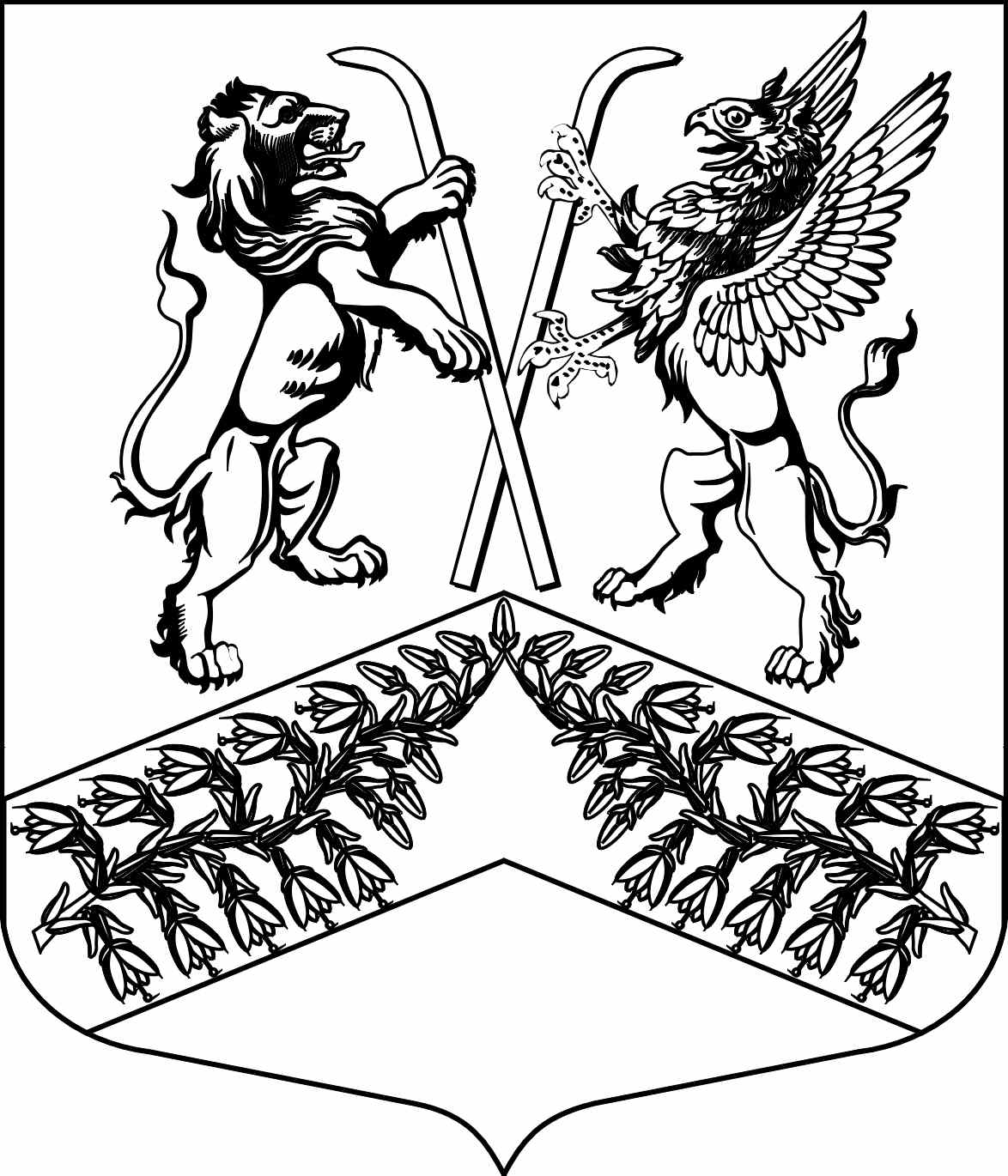 И З Б И Р А Т Е Л Ь Н А Я    К О М И С С И Ямуниципального образования«Юкковское сельское поселение»Всеволожского муниципального района Ленинградской областиР Е Ш Е Н И Е____27.08.2021____                                                              №  ___230___                   дер. ЮккиО количестве избирательных бюллетеней для голосования при проведении дополнительных выборов депутатов совета депутатов муниципального образования «Юкковское сельское поселение» Всеволожского муниципального района Ленинградской области четвертого созыва по Юкковским одномандатным избирательным округам № 2, № 3, № 4, № 5, № 8, № 9 19 сентября 2021 года В соответствии с частью 4 статьи 63 Федерального закона от 12.06.2002 № 67-ФЗ «Об основных гарантиях избирательных прав и права на участие в референдуме граждан Российской Федерации», частью 2 статьи 46 областного закона Ленинградской области от 15.03.2012 № 20-оз «О муниципальных выборах в Ленинградской области», решением совета депутатов муниципального образования «Юкковское сельское поселение» Всеволожского муниципального района Ленинградской области от 13.02.2014 № 01 «Об утверждении схемы одномандатных избирательных округов муниципального образования «Юкковское сельское поселение» Всеволожского муниципального района Ленинградской области» (с изм., внесенными решением совета депутатов от 22.08.2014 № 18) избирательная комиссия муниципального образования «Юкковское сельское поселение» Всеволожского муниципального района Ленинградской области решила:1. Утвердить количество изготавливаемых избирательных бюллетеней для голосования на избирательных участках, оборудованных техническими средствами подсчета голосов – комплексами обработки избирательных бюллетеней (КОИБ-2017), при проведении дополнительных выборов депутатов совета депутатов муниципального образования «Юкковское сельское поселение» Всеволожского муниципального района Ленинградской области четвертого созыва по Юкковским одномандатным избирательным округам № 2, № 3, № 4, № 5, № 8, № 9 19 сентября 2021 года:по Юкковскому одномандатному избирательному округу № 2 в количестве 
186 штук;по Юкковскому одномандатному избирательному округу № 3 в количестве 
192 штук;по Юкковскому одномандатному избирательному округу № 4 в количестве 
186 штук;по Юкковскому одномандатному избирательному округу № 5 в количестве 
260 штук;по Юкковскому одномандатному избирательному округу № 8 в количестве 
185 штук;по Юкковскому одномандатному избирательному округу № 9 в количестве 
153 штуки.2. Разместить настоящее решение на официальном сайте МО «Юкковское сельское поселение» в сети Интернет www.ykki.ru.3. Контроль исполнения настоящего решения возложить на председателя избирательной комиссии А.Н. Кошнякову.Председатель избирательной комиссии               _______________             А.Н. КошняковаСекретарь  избирательной комиссии                    _______________               Е.И. Шишкина